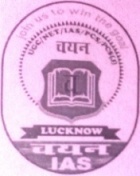 iwoZ e/;dky ds mŸkjk)Z esa dqN jktuhfrd fl)kUrksa dk 'kkfCnd iz;ksx vR;Ur c<+ x;k ;g ekU;rk gks xbZ fd vUrjkZT;h; jktuhfr ^e.My i)fr* ij vk/kkfjr gksuh pkfg,A e.My i)fr dh O;k[;k fdl izdkj dh tk ldrh gS\(a) e.My i)fr esa dbZ dqyksa dks laxfBr djds 'k=qvksa dk fouk'k djukA(b) jktuhfrd fu"Bk(c) iM+kslh jkT; ls 'k=qrk(d) mi;qZDr esa ls dksbZ ughalkeUr izFkk ds lEcU/k esa dkSulk dFku vlR; gS\(a) lS)kafrd n`f"V ls lkeUrksa dks dsoy Hkwfe dk jktLo ysus dk vf/kdkj Fkk os Hkwfe ds Lokeh ugha FksA(b) Hkw jktLo dk ,d fuf'pr va'k jktk dks nsus ds vfrfjDr lkeUrksa dks vU; nkf;Roksa dk fuokZg Hkh djuk iM+rk Fkk tSls lSfud vkiwfrZ vkfnA(c) lkeUrksa dks vius {ks= esa 'kklu  izcU/k djus dk iw.kZ vf/kdkj FkkA ftlesa jktk ;k mlds eU=h lkekU;r% gLr{ksi ugha djrs FksA(d) lkeUrksa ds nkf;Ro vkSj vf/kdkj lEiw.kZ jktiwr dky esa oa'kkuqxr ijEijk dk Lo:i /kkj.k ugha dj ldsAlkeUrokn esa ls fuEufyf[kr esa ls fdl ij vk/kkjHkwr cy fn;k x;k gS\(a) jktkvksa }kjk viuh tkfr ds yksxksa dks vuqnku(b) czkã.kksa }kjk Hkwfe vuqnku dh /kkfeZd vk/kkj ij ek¡x(c) iz'kklfud dk;ksZa ds fy, uxn osru ds LFkku ij Hkwfe vuqnku fn;k tkuk(d) mi;qZDr lHkhlkeUr ;qx esa jktrU= ds lanHkZ esa fuEufyf[kr esa ls fdl fopkj/kkjk dks jktrU= fl)kUr ifjdYiukvksa esa LFkku ugha feyk\(a) jktrU= ds oa'kkuqxr mŸkjkf/kdkj ds fl)kUr dks lS)kafrd :i ls Lohdkj dj fy;k x;k(b) o.kZ&O;oLFkk dh lS)kafrd O;k[;k djrs gq, bl dky ds Hkk";dkjksa us {kf=;ksa dks lŸkk dk vf/kdkjh ekuk] fdUrq O;ogkj esa {kf=;srj tkfr;ksa dks Hkh oS/k ?kksf"kr fd;k(c) jktk dks loZ'kfDreku rFkk mldh fujadq'krk dks Hkh lS)kaafrd :i ls Lohdkj fd;k tkus yxk (d) mi;qZDr fdlh dks ughapUnzcsyc ,d jktdqekjh Fkh ftlus iz'kklu esa vge~ Hkwfedk fuHkkbZA og fdl oa'k dh Fkh\(a) pUnsy	(b) ijekj(c) lksyadh	(d) jk"VªdwVizfrgkj dky esa Xokfy;j esa nqxZ iz'kklu dk lapkyu] dksêiky] Jsf"Bu rFkk lkFkZokg dh la;qDr lfefr ds ek/;e ls gksrk FkkA blesa mfYyf[kr lkFkZokg fdls dgk tkrk Fkk\(a) iz/kku nqxZ j{kd(b) lkeUr(c) O;kikfj;ksa ds dkjok¡ dk iz/kku(d) lqj{kk vf/kdkjhizfrgkjksa ds vfHkys[kksa ls fofHkUu vf/kdkfj;ksa vkSj muds dk;ksZa dh lwpuk feyrh gSA uhps dqN vf/kdkjh vkSj muds dk;Z fn, x, gSa] muesa ls dkSulk tksM+k xyr gS\(a) laf/k foxzfgd&fons'k foHkkx dk iz/kku(b) v{kiêkfyd&vkfFkZd ;k jktLo eU=h(c) egkizfrgkj&jktizklkn dk j{kd(d) /keZLFkkuh;&iqjksfgr800 bZå ls 1200 bZå ds e/; fuEufyf[kr esa ls fdl oa'k us d'ehj ij 'kklu ugha fd;k\(a) dkjdksV	(b) mRiy(c) yksgkj	(d) dqDdqVd'ehj dh og 'kkfldk dkSu Fkh ftlus igys lajf{kdk ds :i esa dk;Z fd;k\(a) nqxkZ	(b) fnn~nk(c) fgaMu	(d) yfyrkfuEufyf[kr esa ls fdl oa'k us mRdy ij 'kklu fd;k\(a) xtifr	(b) xax(c) 'kkgh	(d) ifjgkjfuEufyf[kr esa ls dkSulk tksM+k xyr gS\(a) ifjgkj&nf{k.k jktLFkku		(b) pkSgku&iwohZ jktLFkku(c) lksyadh&dkfB;kckM+		(d) iokj&ukxiqj750 bZå ls 1200 bZå ds chp ds le; dks mŸkj Hkkjr eas lkeUrokn ds fodkl dk dky dgk tkrk gSA fuEufyf[kr esa ls dkSulh lkeUrokn dh fo'ks"krk ugha Fkh\(a) jktdh; ,oa lkeqnkf;d LokfeRo ds LFkku ij Hkwfe ds O;fDrxr LokfeRo dk fodkl gqvk(b) mi lkeUrokn] csn[ky djus dh izFkk] xSj&ikjEifjd djksa dk vkjksi.k rFkk d`"kdksa dks ca/kqvk etnwj cukus dh izFkk dk vkjEHk gqvkA(c) O;kikj vkSj nLrdkjh ls vftZr vk; dk nku&nf{k.kk vkfn iq.;dk;ksZa esa fuos'k izkjEHk gqvkA(d) mi;qZDr esa ls dksbZ ughafefgj Hkkst ds i'pkr~ izfrgkj lŸkk iqu% detksj gks xbZ vkSj izfrgkj jkT; ds v/khuLFk vusd jkT; LorU= gks x,A fuEufyf[kr esaa ls dkSulk oa'k muesa 'kkfey ugha gS ftlus Lo;a dks izfrgkjksa ds fo:) LorU=rk ?kksf"kr dh Fkh\(a) 'kkgh oa'k	(b) dypqjh(c) pUnsy	(d) pkyqD;i`Fohjkt r`rh; ds firk dk uke Fkk&(a) i`Fohjkt f}rh;	(b) lkses'oj(c) v.kksZjkt izFke	(d) 'kkdEHkjhxqtjkr dh pkyqD; 'kk[kk ds fdl 'kkld us loZizFke bl 'kk[kk dks jktuhfrd vfLrRo iznku fd;k vkSj ,d cM+s pkyqD; jkT; dh LFkkiuk dj vfUgyokM+k dks viuh jkt/kkuh cuk;k\(a) dqekjiky	(b) Hkhenso(c) ewyjkt I	(d) fl)jkt IIml vjc ;k=h dk uke crkb, tks 915&16 bZå esa xqtjkr vk;k vkSj mlus xqtZj izfrgkj jkT; dks vy tqvkj rFkk 'kkld dks ckSjk dgdj iqdkjkA(a) vyelwnh	(b) lqyseku(c) vCnqjZTt+kd	(d) vcwe'kjekU;[ksr fdldh jkt/kkuh Fkh\(a) iYyoksa dh	(b) pkyqD;ksa dh(c) dypqfj;ksa dh	(d) jk"VªdwVksa dhmŸkjh Hkkjr esa dUukSt ij vkf/kiR; ds fy, py jgs iky ,oa xqtZj izfrgkjksa ds e/; la?k"kZ esa lcls igys fdl jk"VªdwV 'kkld us lQy gLr{ksi fd;k\(a) d`".k r`rh;	(b) /kzqo(c) d`".k izFke	(d) xksfoUnfdl jk"VªdwV 'kkld us jkes'oje dks thrk vkSj thr ds miy{; esa ^ldy nf{k.kfn'kkf/kifr* dh mikf/k /kkj.k dh\(a) d`".k r`rh;	(b) bUnz f}rh;(c) /kqzo	(d) bUnz izFkeHkkjrh; bfrgkl esa 780 ls 1200 bZå rd dk dky fdl uke ls tkuk tkrk gS\(a) jktiwr ;qx	(b) va/kdkj ;qx(c) lYrur ;qx	(d) lkekftd cqjkb;ksa dk ;qxvkBoha lnh ds e/; esa Hkkjr esa ¼lqnwj nf{k.k ds vfrfjDr½ rhu 'kfDr'kkyh lkezkT;ksa dk mn; gqvkA fuEUkfyf[kr esa ls dkSulk lkezkT; bl pj.k esa ugha Fkk\(a) nDdu dk jk"VªdwV jkT;(b) caxky dk iky jkT;(c) if'pe rFkk mŸkj Hkkjr dk izfrgkj(d) e/; Hkkjr dk dypqjh jkT;xksiky fdl oa'k dk vuq;k;h Fkk\(a) tSu /keZ	(b) ckS) /keZ(c) 'kSo /keZ	(d) oS".ko /keZfdl jk"VªdwV 'kkld us /keZiky dks ijkftr fd;k\(a) d`".kk I	(b) xksfoUn(c) bUnz III	(d) /kqzopksy 'kkld jktsUnz pksy us fdl iky 'kkld ds 'kklu dky esa caxky ij vkØe.k fd;k\(a) u;iky	(b) eghiky(c) nsoiky	(d) xksikyukxHkê f}rh; ds mijkUr fdl xqtZj izfrgkj 'kkld us xqtZj izfrgkj oa'k dks iqu% LFkkfir fd;k\(a) veks?ko"kZ	(b) fefgj Hkkst(c) vkU/kz Hkkst	(d) xksfoUne/;dky dh okLrqdyk dh ukxj 'kSyh ds fuEufyf[kr esa ls dkSuls y{k.k gS\NksVk pkSdksj NTtkoØkdkj ehukjØwlkdkj fuekZ.k ;kstukÅ¡pk vkSj ltkoV ;qDrdwV(a) dsoy 2 vkSj 3	(b) dsoy 3 vkSj 4(c) dsoy 1 vkSj 4	(d) dsoy 2 vkSj 4fuEufyf[kr esa dkSulk efUnj [ktqjkgks esa fLFkr gS\(a) dUnfj;k egknso	(b) nsoh txnEck(c) ik'oZukFk	(d) mijksDr lHkh^jRuekfydk* xzUFk dh jpuk fdlus dh\(a) veks?ko"kZ izFke	(b) /kzqo(c) bUnz	(d) d`".k izFkelwph I esa fn, x, o"kksZa dks lwph II esa fn, x, rF;ksa ls lqesfyr dhft, vkSj fn, x, dwVksa esa ls lgh mŸkj pqfu,%lwph I(i) 750 bZå	(ii) 753 bZå(iii) 850 bZå	(iv) 949 bZå(v) 1001 bZålwph IIfot;kpksy }kjk ratkSj ij vf/kdkjxksiky }kjk iky oa'k dh LFkkiukegewn xtuoh dk Hkkjr ij izFke vkØe.knafrnqxZ }kjk jk"VªdwV oa'k dh LFkkiukrDdksye dk ;q)	(i)	(ii)	(iii)	(iv)	(v)(a) 	2	5	1	4	3(b) 	2	4	1	5	3(c)	2	1	4	5	3(d) 	2	5	4	1	3e/;dky dk Hkkjr dk lcls Å¡pk efUnj dkSulk gS\(a) ,yksjk dk dSyk'k efUnj(b) dks.kkdZ dk lw;Z efUnj(c) mn;iqj dk uhy d.Bs'oj efUnj1(d) ratkoqj dk c`gns'oj efUnjpksy lkezkT; dh iz'kklfud bdkb;ksa dks c<+rs Øe esa fyf[k, vkSj fn, x, dwVksa esa ls lgh mŸkj pqfu,&oyukMq	2- ukMqe.Mye	4- [kqjZedwV(a) 3] 2] 1] 4	(b) 1] 2] 3] 4(c) 4] 1] 2] 3	(d) 4] 2] 1] 3pksy dky esa ru[kqjeZ Fkk&(a) czkã.kksa dh f'k{k.k laLFkk(b) nsonkfl;ksa dk fuokl LFkku(c) uxj(d) xzke dh lk/kkj.k lHkk750 bZå vkSj 1200 bZå ds e/; mŸkj Hkkjr esa O;kikj vkSj okf.kT; esa gqbZ gkfu dk dkj.k crkb, vkSj dwVksa dh lgk;rk ls mŸkj nhft,&vf/kd mRiknu dk vHkkofofHkUu LFkkuh; ckaV vkSj eki dk gksukflDdksa dk de iz;ksxvfLFkj jktuhfrd n'kk vkSj ;q)jkseu lkezkT; dk irudwV(a) dsoy 2] 3] 4	(b) dsoy 1] 2] 3(c) dsoy 1] 3] 5	(d) 1] 2] 3] 4] 5 lHkhHkkst ijekj dh iqLrd ^lejax lw=/kkj* fuEufyf[kr esa ls fdl fo"k; ij fy[kh x;h gS\(a) ;q) dh izd`fr	(b) dyk vkSj okLrqdyk(c) nokbZ	(d) T;ksfr"k'kkL=fyaxk;r lEiznk; us fuEufyf[kr esa ls fdl ijEijk ;k ekU;rk dks leFkZu ugha fn;k\(a) tkfr O;oLFkk	(b) rhFkZ ;k=k(c) cky fookg	(d) fo/kok fookgi'kqifr lEiznk; ds laLFkkid Fks&(a) ydqyh'k	(b) cklo(c) fl)ukFk	(d) loZn'kZufdl lar us HkfDr vkSj osnksa ds chp leUo; LFkkfir djus dk iz;Ru fd;k\(a) ek/kokpk;Z	(b) fuEcdkpk;Z(c) jkekuqt	(d) 'kadjkpk;Znloha ,oa X;kjgoha 'krkCnh esa ikjfl;ksa dks if'pe Hkkjr ds fdl oa'k ds 'kkldksa us laj{k.k fn;k\(a) izfrgkj	(b) pkyqD;(c) lksyadh	(d) ijekjjk"VaªdwV 'kkld bUnz III us fdl o"kZ vfUre ckj mŸkjh Hkkjr ij vkØe.k dj izfrgkj 'kkld dks ijkftr fd;k Fkk\(a) 960 bZå esa	(b) 958 bZå esa(c) 963 bZå esa	(d) 968 bZå esa d'ehj dh 'kkfldk fníh dh e`R;q fdl o"kZ gqbZ\(a) 1000 bZå esa	(b) 1003 bZå esa(c) 1050 bZå esa	(d) 1005 bZå esauoha 'krkCnh ds fdl Hkk";dkj us ;g fopkj O;Dr fd;k gS fd ^^fdlh vU;k;h jktk dk fojks/k djuk vuqfpr ugha gS\^^(a) jktnso	(b) y{eh/kj(c) foKkus'oj	(d) es?kkfrfFkxqtjkr ds okLrqiky ,oa rstiky us fdl {ks= esa [;kfr izkIr dh\(a) d`f"k	(b) O;kikj(c) iz'kklu	(d) laxhrjktsUnz izFke us dgk¡ ds 'kkld dks ukxkiêe esa ckS) fogkj cuokus dh vuqefr nh\(a) Jh fot;	(b) cekZ(c) frCcr	(d) b.Mksusf'k;kfdl pksy 'kkld us X;kjgoha 'krkCnh ds vUr esa osaxh jkT; dks pksy lkezkT; esa feyk fy;k\(a) mŸke pksy us	(b) dqyksŸkqax izFke us(c) ijkUrd f}rh; us	(d) jktsUnz pksy f}rh; uspksy efUnjksa dk izeq[k y{k.k gS\(a) e.Mi	(b) f'k[kj(c) foeku	(d) xksiqjefuEufyf[kr izfrgkj 'kkldksa dks lgh Øe esa fyf[k, vkSj dwVksa dh lgk;rk ls mŸkj nhft,&ukxHkê izFke	2- ukxHkê f}rh;oRljkt	4- egsUnzikyeghiky	6- fefgj Hkkst(a) 4] 3] 1] 2] 5] 6	(b) 1] 3] 2] 6] 4] 5(c) 1] 3] 4] 2] 6] 5	(d) 1] 2] 3] 4] 5] 6fuEufyf[kr pksy 'kkldksa dks dkyØe ds vuqlkj O;ofLFkr dhft, vkSj fn, x, dwVksa esa ls mŸkj pqfu,&jktjktk izFke	2- ijkUrdjktsUnz izFke	4- vkfnR; pksyfot;ky;	6- mŸke pksy(a) 5] 4] 2] 6] 1] 3	(b) 2] 3] 4] 1] 5] 6(c) 5] 3] 4] 2] 1] 6	(d) 5] 2] 4] 6] 3] 1fdl pksy 'kkld dk okLrfod uke v:eksfyoeZu Fkk\(a) ohjk jktsUnz	(b) jktjktk izFke(c) dqyksrqax izFke	(d) mi;qZDr fdlh dk ughavjc ;k=h vyelwnh us nloha 'krkCnh esa fdlds  jkT; esa ;k=k dh\(a) /keZiky	(b) bUnz r`rh;(c) xksfoUn prqFkZ	(d) d`".k r`rh;fdl jk"VªdwV 'kkld us vjcksa dks xqtjkr esa izos'k djus ls jksdk\(a) /kzqo	(b) xksfoUn f}rh;(c) nsoiky	(d) ukxHkê f}rh;fot;uxj lkezkT; ds lUnHkZ esa fuEufyf[kr dFkuksa ij fopkj dhft,\gfjgj dks gfLrukorh dk lezkV vfHkf"kDr (Crowned) fd;k x;kAnsojk; izFke ls fot;uxj 'kgj dh ;kstuk cukbZ vkSj fuekZ.k fd;kA mi;qZDr dFkuksa eas ls dkSulk@ls lgh gS@gSa\(a) dsoy 1	(b) dsoy 2(c) 1 vkSj 2 nksukas	(d) u rks 1 vkSj u  gh 2tc vdcj dk tUe gqvk rc gqek;w¡ fuEufyf[kr esa ls fdldh 'kj.k eas Fkk\(a) ekjokM+ dk ekynso	(b) vejdksV dk jktk(c) Qkjl dk 'kkg rgeLi	(d) jk;flu dk iwjuey